59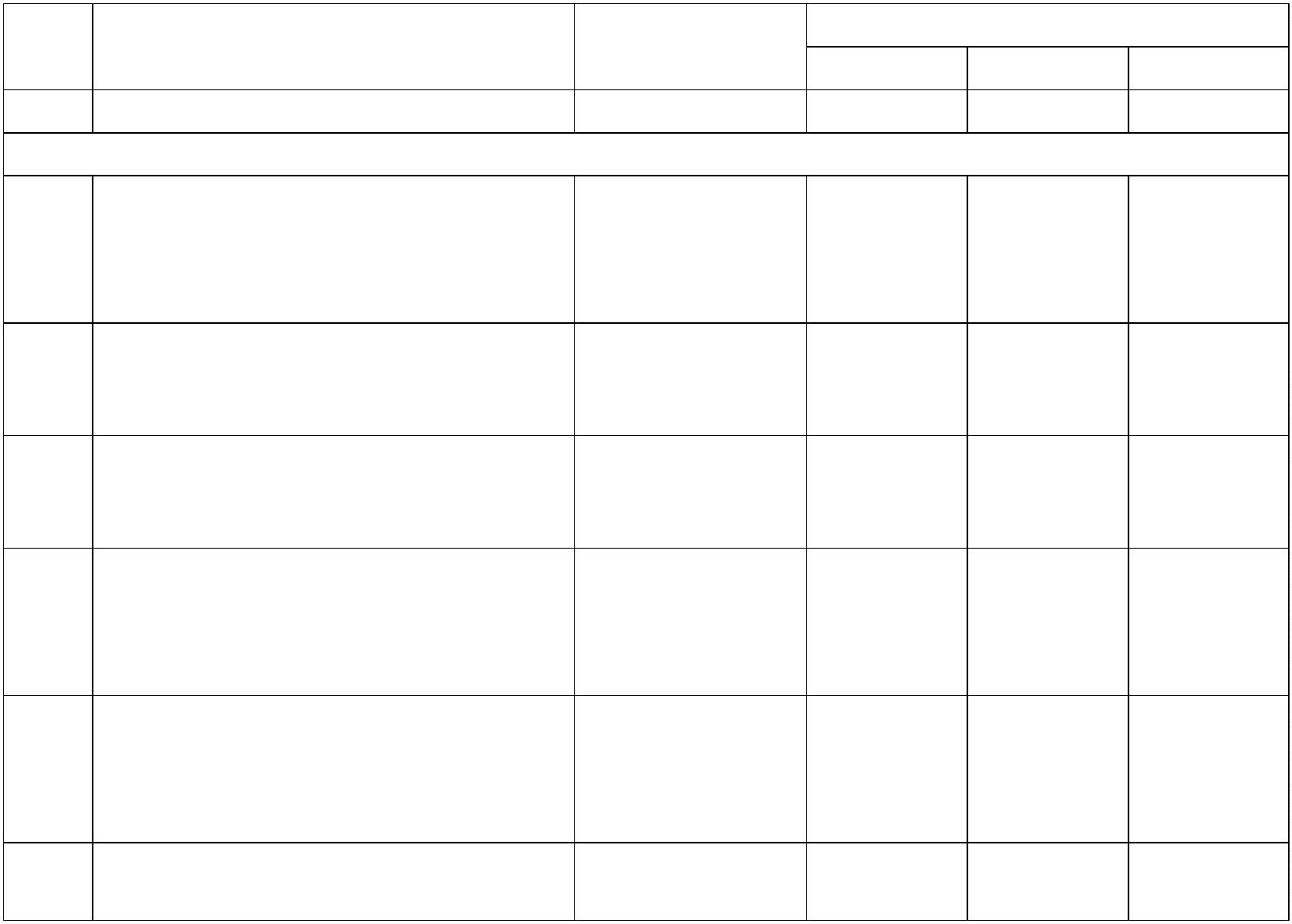 лять до 60 минут, при расстоянии свыше 60 км время доезда может составлять до
90 мин. В условиях гололедицы, снегопадов, неудовлетворительного состояния до-
рожного покрытия и дорожного движения время доезда до пациента может увели-
чиваться. При выявлении злокачественного новообразования лечащий врач направляет
пациента в специализированную медицинскую организацию (специализированное
структурное подразделение медицинской организации), имеющую лицензию на
осуществление медицинской деятельности с указанием работ (услуг) по онкологии,
для оказания специализированной медицинской помощи в сроки, установленные
настоящим разделом. В медицинских организациях, оказывающих специализированную медицин-
скую помощь в стационарных условиях, ведется лист ожидания специализирован-
ной медицинской помощи, оказываемой в плановой форме, и осуществляется ин-
формирование граждан в доступной форме, в том числе с использованием инфор-
мационно-телекоммуникационной сети "Интернет", о сроках ожидания оказания
специализированной медицинской помощи с учетом требований законодательства
Российской Федерации о персональных данных.IX. Критерии доступности и качества медицинской помощиКритериями доступности и качества медицинской помощи являются:1 2 3 4 5 6Критерии доступности медицинской помощи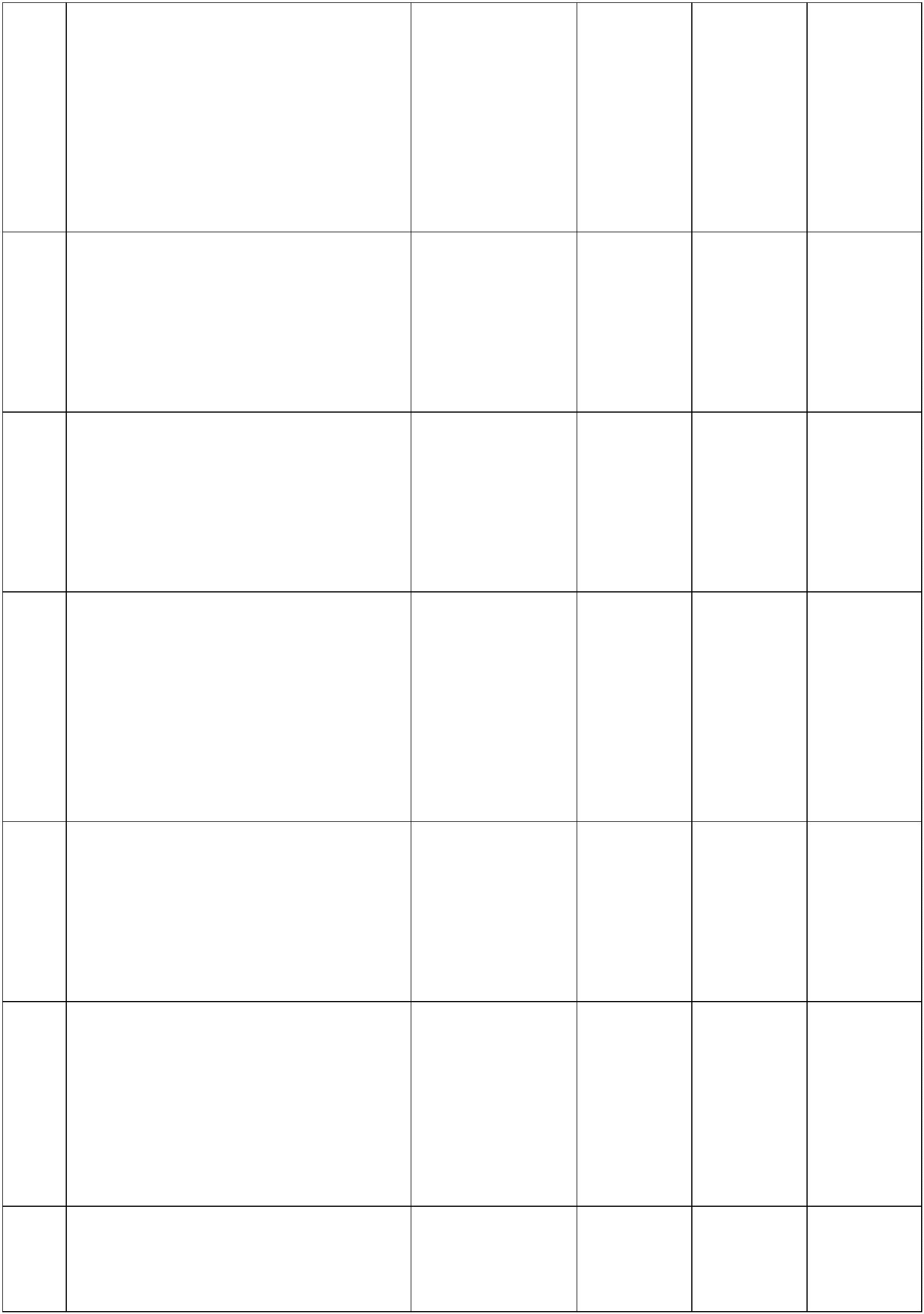 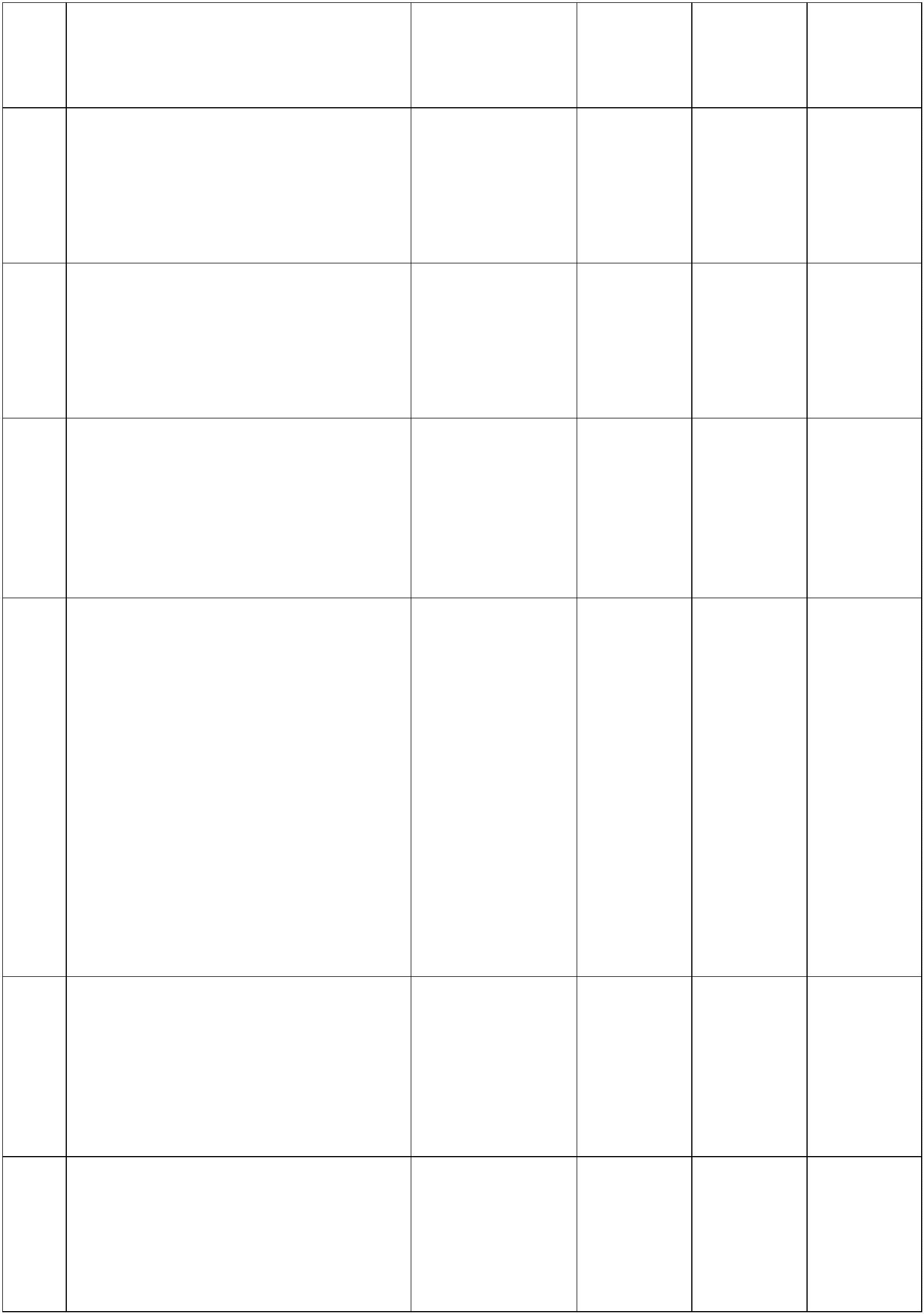 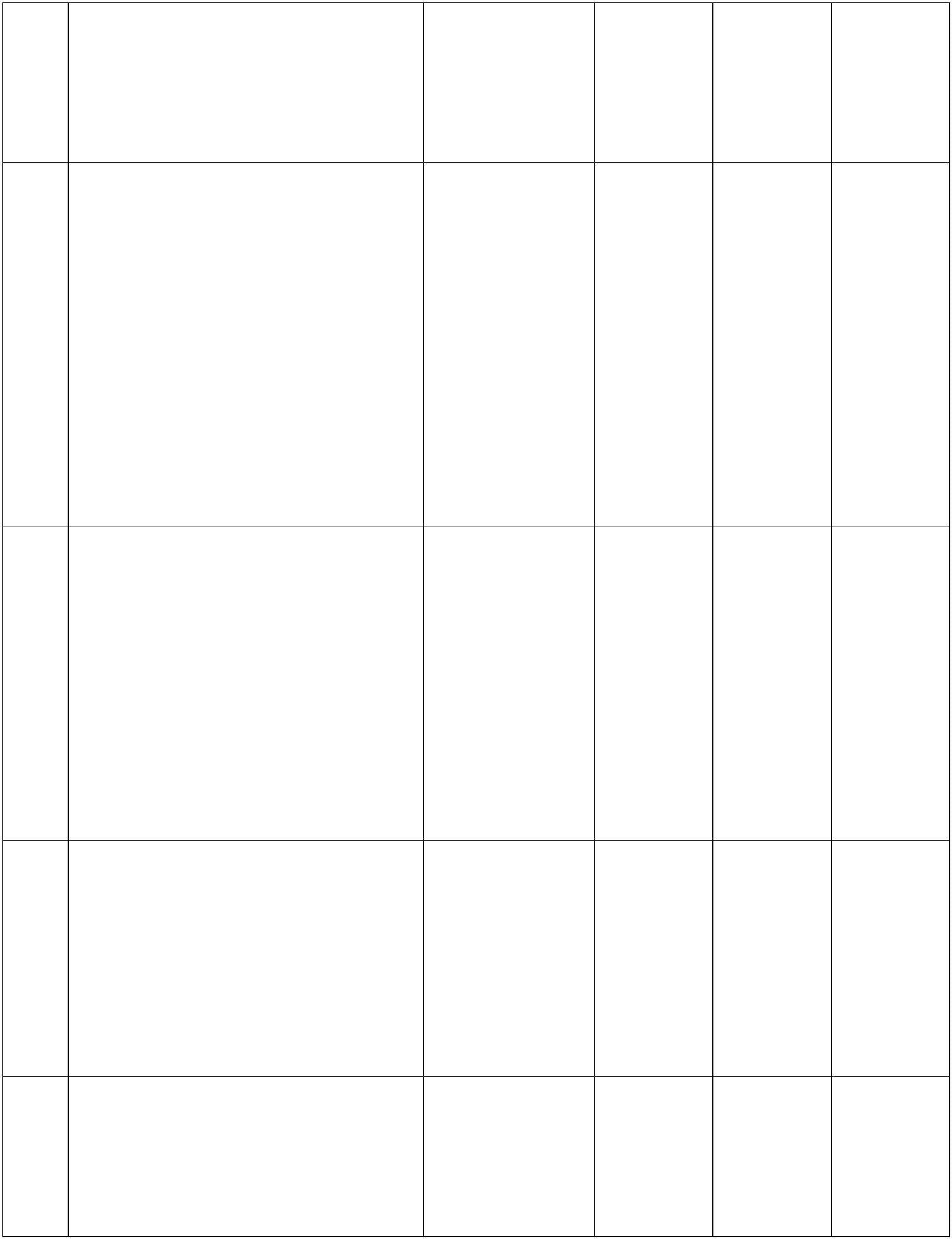  Кроме того, министерством здравоохранения Нижегородской области и Тер-
риториальным фондом обязательного медицинского страхования Нижегородской
области проводится оценка эффективности деятельности медицинских организа-
ций, в том числе расположенных в городской и сельской местности (на основе вы-
полнения функции врачебной должности, показателей использования коечного
фонда).№п/пНаименование показателя Единица изме- ренияЦелевое значение2022 2023 20241. Удовлетворенность населения до- ступностью медицинской помощи, в том числе городского и сельского населения% от числаопрошенныхНе менее60Не менее60Не менее60Не менее60Не менее60Не менее601.1. Удовлетворенность городского населения доступностью медицин- ской помощи% от числаопрошенныхНе менее62Не менее62Не менее62Не менее62Не менее62Не менее621.2. Удовлетворенность сельского населения доступностью медицин- ской помощи% от числаопрошенныхНе менее60Не менее60Не менее60Не менее60Не менее60Не менее602. Доля расходов на оказание меди- цинской помощи в условиях днев- ных стационаров в общих расходах на Программу% от общихрасходов наПрограмму% от общихрасходов наПрограмму% от общихрасходов наПрограмму9,2 9,2 9,29,2 9,2 9,29,2 9,2 9,29,2 9,2 9,29,2 9,2 9,23. Доля расходов на оказание меди- цинской помощи в амбулаторных условиях в неотложной форме в общих расходах на Программу% от общихрасходов наПрограмму% от общихрасходов наПрограмму% от общихрасходов наПрограмму2,2 2,2 2,22,2 2,2 2,22,2 2,2 2,22,2 2,2 2,22,2 2,2 2,24. Доля пациентов, получивших спе-циализированную медицинскую% от общего ко-личества паци-% от общего ко-личества паци-% от общего ко-личества паци-0,2 0,2 0,20,2 0,2 0,20,2 0,2 0,20,2 0,2 0,20,2 0,2 0,2помощь в стационарных условиях вмедицинских организациях, подве-домственных федеральным орга-нам исполнительной власти, в об-щем числе пациентов, которым бы-ла оказана медицинская помощь встационарных условиях в рамкахТерриториальной программы ОМСентов, которымбыла оказанамедицинскаяпомощь в ста-ционарныхусловиях в рам-ках Территори-альной про-граммы ОМС5. Доля посещений выездной патро- нажной службой на дому для ока- зания паллиативной медицинской помощи детскому населению в об- щем количестве посещений по пал- лиативной медицинской помощи детскому населению5. Доля посещений выездной патро- нажной службой на дому для ока- зания паллиативной медицинской помощи детскому населению в об- щем количестве посещений по пал- лиативной медицинской помощи детскому населению% от общего ко-личества посе-щений по пал-лиативной ме-дицинской по-мощи детскомунаселению% от общего ко-личества посе-щений по пал-лиативной ме-дицинской по-мощи детскомунаселению% от общего ко-личества посе-щений по пал-лиативной ме-дицинской по-мощи детскомунаселению% от общего ко-личества посе-щений по пал-лиативной ме-дицинской по-мощи детскомунаселению99,6 99,7 99,899,6 99,7 99,899,6 99,7 99,899,6 99,7 99,899,6 99,7 99,899,6 99,7 99,899,6 99,7 99,899,6 99,7 99,899,6 99,7 99,86. Число пациентов, которым оказана паллиативная медицинская помощь по месту их фактического пребы- вания за пределами субъекта Рос- сийской Федерации, на территории которого указанные пациенты заре- гистрированы по месту жительства6. Число пациентов, которым оказана паллиативная медицинская помощь по месту их фактического пребы- вания за пределами субъекта Рос- сийской Федерации, на территории которого указанные пациенты заре- гистрированы по месту жительстваединица 0 0 0единица 0 0 0единица 0 0 0единица 0 0 0единица 0 0 0единица 0 0 0единица 0 0 0единица 0 0 0единица 0 0 0единица 0 0 0единица 0 0 0единица 0 0 07. Число пациентов, зарегистриро- ванных на территории субъекта Российской Федерации по месту жительства, за оказание паллиатив- ной помощи которым в медицин- ских организациях других субъек- тов Российской Федерации ком- пенсированы затраты на основании межрегионального соглашения7. Число пациентов, зарегистриро- ванных на территории субъекта Российской Федерации по месту жительства, за оказание паллиатив- ной помощи которым в медицин- ских организациях других субъек- тов Российской Федерации ком- пенсированы затраты на основании межрегионального соглашенияединица 0 0 0единица 0 0 0единица 0 0 0единица 0 0 0единица 0 0 0единица 0 0 0единица 0 0 0единица 0 0 0единица 0 0 0единица 0 0 0единица 0 0 0единица 0 0 08. Доля впервые выявленных заболе- ваний при профилактических ме- дицинских осмотрах, в том числе в рамках диспансеризации, в общем количестве впервые в жизни заре- гистрированных заболеваний в те- чение года8. Доля впервые выявленных заболе- ваний при профилактических ме- дицинских осмотрах, в том числе в рамках диспансеризации, в общем количестве впервые в жизни заре- гистрированных заболеваний в те- чение года% от общего ко-личества впер-вые в жизни за-регистрирован-ных заболева-ний в течениегода% от общего ко-личества впер-вые в жизни за-регистрирован-ных заболева-ний в течениегодаНе менее8,5Не менее8,5Не менее8,5Не менее8,5Не менее8,5Не менее9,0Не менее10,2Не менее10,2Не менее10,2Не менее10,29. Доля впервые выявленных заболе- ваний при профилактических ме- дицинских осмотрах несовершен- нолетних в общем количестве впервые в жизни зарегистрирован- ных заболеваний в течение года у несовершеннолетних9. Доля впервые выявленных заболе- ваний при профилактических ме- дицинских осмотрах несовершен- нолетних в общем количестве впервые в жизни зарегистрирован- ных заболеваний в течение года у несовершеннолетних% от общего ко-личества впер-вые в жизни за-регистрирован-ных заболева-ний в течениегода у несовер-шеннолетних% от общего ко-личества впер-вые в жизни за-регистрирован-ных заболева-ний в течениегода у несовер-шеннолетних% от общего ко-личества впер-вые в жизни за-регистрирован-ных заболева-ний в течениегода у несовер-шеннолетних% от общего ко-личества впер-вые в жизни за-регистрирован-ных заболева-ний в течениегода у несовер-шеннолетних% от общего ко-личества впер-вые в жизни за-регистрирован-ных заболева-ний в течениегода у несовер-шеннолетних% от общего ко-личества впер-вые в жизни за-регистрирован-ных заболева-ний в течениегода у несовер-шеннолетних2,3 2,4 2,52,3 2,4 2,52,3 2,4 2,52,3 2,4 2,52,3 2,4 2,52,3 2,4 2,510. Доля впервые выявленных онколо- гических заболеваний при профи- лактических медицинских осмот- рах, в том числе в рамках диспан-10. Доля впервые выявленных онколо- гических заболеваний при профи- лактических медицинских осмот- рах, в том числе в рамках диспан-% от общего ко-личества впер-вые в жизни за-регистрирован-% от общего ко-личества впер-вые в жизни за-регистрирован-% от общего ко-личества впер-вые в жизни за-регистрирован-% от общего ко-личества впер-вые в жизни за-регистрирован-30,9 31,9 32,730,9 31,9 32,730,9 31,9 32,730,9 31,9 32,730,9 31,9 32,730,9 31,9 32,730,9 31,9 32,730,9 31,9 32,730,9 31,9 32,7серизации, в общем количествевпервые в жизни зарегистрирован-ных онкологических заболеваний втечение годаных онкологи-ческих заболе-ваний в течениегода11. Доля пациентов со злокачествен- ными новообразованиями, взятых под диспансерное наблюдение, в общем количестве пациентов со злокачественными новообразова- ниями11. Доля пациентов со злокачествен- ными новообразованиями, взятых под диспансерное наблюдение, в общем количестве пациентов со злокачественными новообразова- ниями% от общего ко-личества паци-ентов со злока-чественныминовообразова-ниями% от общего ко-личества паци-ентов со злока-чественныминовообразова-ниями% от общего ко-личества паци-ентов со злока-чественныминовообразова-ниями% от общего ко-личества паци-ентов со злока-чественныминовообразова-ниями100 100 100100 100 100100 100 100100 100 100100 100 10012. Доля пациентов с инфарктом мио- карда, госпитализированных в пер- вые 12 часов от начала заболева- ния, в общем количестве госпита- лизированных пациентов с инфарк- том миокарда12. Доля пациентов с инфарктом мио- карда, госпитализированных в пер- вые 12 часов от начала заболева- ния, в общем количестве госпита- лизированных пациентов с инфарк- том миокарда% от общего ко-личества госпи-тализированныхпациентов с ин-фарктом мио-карда% от общего ко-личества госпи-тализированныхпациентов с ин-фарктом мио-кардаНе менее65Не менее65Не менее65Не менее65Не менее65Не менее6513. Доля пациентов с острым инфарк- том миокарда, которым проведено стентирование коронарных арте- рий, в общем количестве пациентов с острым инфарктом миокарда, имеющих показания к его проведе- нию13. Доля пациентов с острым инфарк- том миокарда, которым проведено стентирование коронарных арте- рий, в общем количестве пациентов с острым инфарктом миокарда, имеющих показания к его проведе- нию% от общего ко-личества паци-ентов с острыминфарктом мио-карда, имеющихпоказания к егопроведению% от общего ко-личества паци-ентов с острыминфарктом мио-карда, имеющихпоказания к егопроведениюНе менее90Не менее90Не менее90Не менее90Не менее90Не менее9014. Доля пациентов с острым и по- вторным инфарктом миокарда, ко- торым выездной бригадой скорой медицинской помощи проведен- тромболизис, в общем количестве пациентов с острым и повторным инфарктом миокарда, имеющих показания к его проведению, кото- рым оказана медицинская помощь выездными бригадами скорой ме- дицинской помощи14. Доля пациентов с острым и по- вторным инфарктом миокарда, ко- торым выездной бригадой скорой медицинской помощи проведен- тромболизис, в общем количестве пациентов с острым и повторным инфарктом миокарда, имеющих показания к его проведению, кото- рым оказана медицинская помощь выездными бригадами скорой ме- дицинской помощи% от общего ко-личества паци-ентов с острыми повторныминфарктом мио-карда, имеющихпоказания к егопроведению,которым оказа-на медицинскаяпомощь выезд-ными бригадамискорой меди-цинской помо-щи% от общего ко-личества паци-ентов с острыми повторныминфарктом мио-карда, имеющихпоказания к егопроведению,которым оказа-на медицинскаяпомощь выезд-ными бригадамискорой меди-цинской помо-щиНе менее60Не менее60Не менее60Не менее60Не менее60Не менее6015. Доля пациентов с острым инфарк- том миокарда, которым проведена тромболитическая терапия, в об- щем количестве пациентов с ост- рым инфарктом миокарда, имею- щих показания к ее проведению15. Доля пациентов с острым инфарк- том миокарда, которым проведена тромболитическая терапия, в об- щем количестве пациентов с ост- рым инфарктом миокарда, имею- щих показания к ее проведению% от общего ко-личества паци-ентов с острыминфарктом мио-карда, имеющихпоказания к еепроведению% от общего ко-личества паци-ентов с острыминфарктом мио-карда, имеющихпоказания к еепроведениюНе менее40Не менее40Не менее40Не менее40Не менее40Не менее4016. Доля пациентов с острыми цереб- роваскулярными болезнями, госпи- тализированных в первые 6 часов от начала заболевания, в общем ко- личестве госпитализированных в первичные сосудистые отделения16. Доля пациентов с острыми цереб- роваскулярными болезнями, госпи- тализированных в первые 6 часов от начала заболевания, в общем ко- личестве госпитализированных в первичные сосудистые отделения% от общего ко-личества госпи-тализированныхв первичные со-судистые отде-ления или реги-% от общего ко-личества госпи-тализированныхв первичные со-судистые отде-ления или реги-Не менее40Не менее40Не менее40Не менее40Не менее40Не менее40или региональные сосудистые цен-тры пациентов с острыми церебро-васкулярными болезнямиональные сосу-дистые центрыпациентов сострыми цереб-роваскулярны-ми болезнями17. Доля пациентов с острым ишеми- ческим инсультом, которым прове- дена тромболитическая терапия, в общем количестве пациентов с ост- рым ишемическим инсультом, гос- питализированных в первичные сосудистые отделения или регио- нальные сосудистые центры в пер- вые 6 часов от начала заболевания17. Доля пациентов с острым ишеми- ческим инсультом, которым прове- дена тромболитическая терапия, в общем количестве пациентов с ост- рым ишемическим инсультом, гос- питализированных в первичные сосудистые отделения или регио- нальные сосудистые центры в пер- вые 6 часов от начала заболевания% от общего ко-личества паци-ентов с острымишемическиминсультом, гос-питализирован-ных в первич-ные сосудистыеотделения илирегиональныесосудистые цен-тры в первые 6часов от началазаболевания% от общего ко-личества паци-ентов с острымишемическиминсультом, гос-питализирован-ных в первич-ные сосудистыеотделения илирегиональныесосудистые цен-тры в первые 6часов от началазаболеванияНе менее80%Не менее80%Не менее80%Не менее80%Не менее80%Не менее80%Не менее80%Не менее80%Не менее80%Не менее80%Не менее80%Не менее80%18. Доля пациентов с острым ишеми- ческим инсультом, которым прове- дена тромболитическая терапия, в общем количестве пациентов с ост- рым ишемическим инсультом, гос- питализированных в первичные сосудистые отделения или регио- нальные сосудистые центры18. Доля пациентов с острым ишеми- ческим инсультом, которым прове- дена тромболитическая терапия, в общем количестве пациентов с ост- рым ишемическим инсультом, гос- питализированных в первичные сосудистые отделения или регио- нальные сосудистые центры% от общего ко-личества паци-ентов с острымишемическиминсультом, гос-питализирован-ных в первич-ные сосудистыеотделения илирегиональныесосудистые цен-тры% от общего ко-личества паци-ентов с острымишемическиминсультом, гос-питализирован-ных в первич-ные сосудистыеотделения илирегиональныесосудистые цен-тры% от общего ко-личества паци-ентов с острымишемическиминсультом, гос-питализирован-ных в первич-ные сосудистыеотделения илирегиональныесосудистые цен-тры% от общего ко-личества паци-ентов с острымишемическиминсультом, гос-питализирован-ных в первич-ные сосудистыеотделения илирегиональныесосудистые цен-тры% от общего ко-личества паци-ентов с острымишемическиминсультом, гос-питализирован-ных в первич-ные сосудистыеотделения илирегиональныесосудистые цен-тры% от общего ко-личества паци-ентов с острымишемическиминсультом, гос-питализирован-ных в первич-ные сосудистыеотделения илирегиональныесосудистые цен-тры5 5 55 5 55 5 55 5 55 5 55 5 55 5 55 5 55 5 519. Доля пациентов, получающих обезболивание в рамках оказания паллиативной медицинской помо- щи, в общем количестве пациентов, нуждающихся в обезболивании при оказании паллиативной медицин- ской помощи19. Доля пациентов, получающих обезболивание в рамках оказания паллиативной медицинской помо- щи, в общем количестве пациентов, нуждающихся в обезболивании при оказании паллиативной медицин- ской помощи% от общего ко-личества паци-ентов, нуждаю-щихся в обезбо-ливании приоказании палли-ативной меди-цинской помо-щи% от общего ко-личества паци-ентов, нуждаю-щихся в обезбо-ливании приоказании палли-ативной меди-цинской помо-щи% от общего ко-личества паци-ентов, нуждаю-щихся в обезбо-ливании приоказании палли-ативной меди-цинской помо-щи% от общего ко-личества паци-ентов, нуждаю-щихся в обезбо-ливании приоказании палли-ативной меди-цинской помо-щи100 100 100100 100 100100 100 100100 100 100100 100 100100 100 100100 100 100100 100 100100 100 100100 100 100100 100 100100 100 10020. Количество обоснованных жалоб, в том числе на несоблюдение сроков ожидания оказания и на отказ в оказании медицинской помощи, предоставляемой в рамках Про- граммы20. Количество обоснованных жалоб, в том числе на несоблюдение сроков ожидания оказания и на отказ в оказании медицинской помощи, предоставляемой в рамках Про- граммычисло жалоб Не более430число жалоб Не более430число жалоб Не более430число жалоб Не более430число жалоб Не более430число жалоб Не более430число жалоб Не более430число жалоб Не более430число жалоб Не более430Не более425Не более425Не более420Не более420Не более420